Nos noms:  _____________ et ______________Nos choses à faire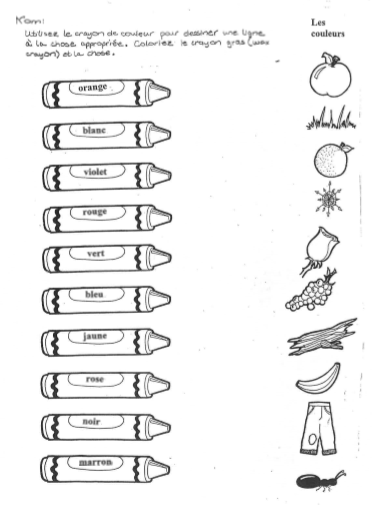 Une fiche de révisionRE verbs :to defendto visit someoneto mowto loseto go downto hearto wait forto sellto answerto returnPart 1 – Inserting RE VerbsGiven RE verbs, be able to insert the verb in the correct sentence with its correct form.ex:  Les élèves _________________________ le professeur d’EPS. (attendre)Part 2 – Answering Questions with RE VerbsEst-ce que tu perds souvent tes devoirs ?_______________________________________________________________________Part 3 – Inserting avoir, être, ER, GER, CER verbs into sentencesNous forms of GER verbs add an _____; nous forms of CER verbs change the c to ___.Part 5 – Converting conversational time to l’heure officielle7:40 am Il est huit heures moins vingt.l’heure officielle ___________________________________________________3:55 pm Il est quatres heures moins cinq.l’heure officielle ___________________________________________________Part 6 – School Supplies1. Be able to create a list of les fournitures scolaires that tu as in ton locker.2. Be able to include un, une or des to indicate gender or quantity.3. Color vocabulary is not needed for this quiz.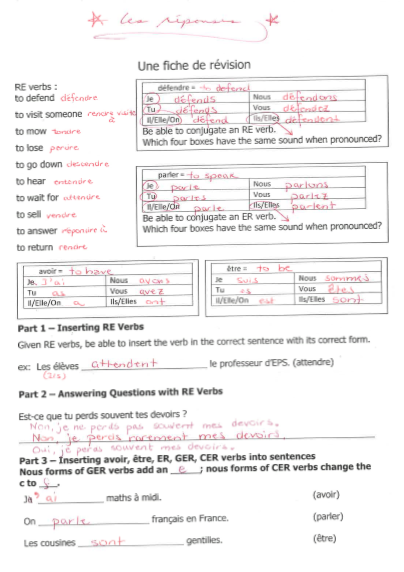 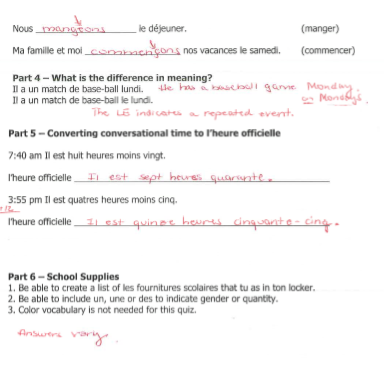 StampActivitéParler:  Aux partenaires, create a non-scripted conversation that includes…asking what do you need for a classresponding with at least two things you needasking if you can borrow one of the two itemsrespondingÉcrire: Complete the front side of the “Agreement of Adjectives” handoutColorier:read the directionscolor the 10 crayonsdraw the lignes to the matching objectcolor the 10 objets aussiÉtudier:Use the study guide to begin preparing for Friday’s quiz.Je  _____________ maths à midi.(avoir)On ______________________ français en France.(parler)Les cousines _____________________ gentilles.(être)Nous ____________________ le déjeuner.(manger)Ma famille et moi ___________________ nos vacances le samedi.(commencer)Part 4 – What is the difference in meaning?Il a un match de base-ball lundi.Il a un match de base-ball le lundi.